UNIDAD 1. TEOREMA DE TALES Y POLÍGONOSCONTENIDOSCRITERIOS DE EVALUACIÓNESTÁNDARES DE APRENDIZAJE. La media de los 8 estándares trabajados, cada estándar se obtendrá de la siguiente manera.PRUEBA ESCRITA 40% + TRABAJOS 60 %OBSERVACIÓN DIRECTA: 100%CUESTIONARIO TIPO:E3.1.1 y E3.1.2 Reduce el siguiente rectángulo a ¾. ¿Qué teorema estamos utilizando?D								C			A								BE3.2.1 y E3.3.1 Construye un triángulo a partir de los siguientes lados y calcula su circuncentro.A							BA						CB					CE3.4.1 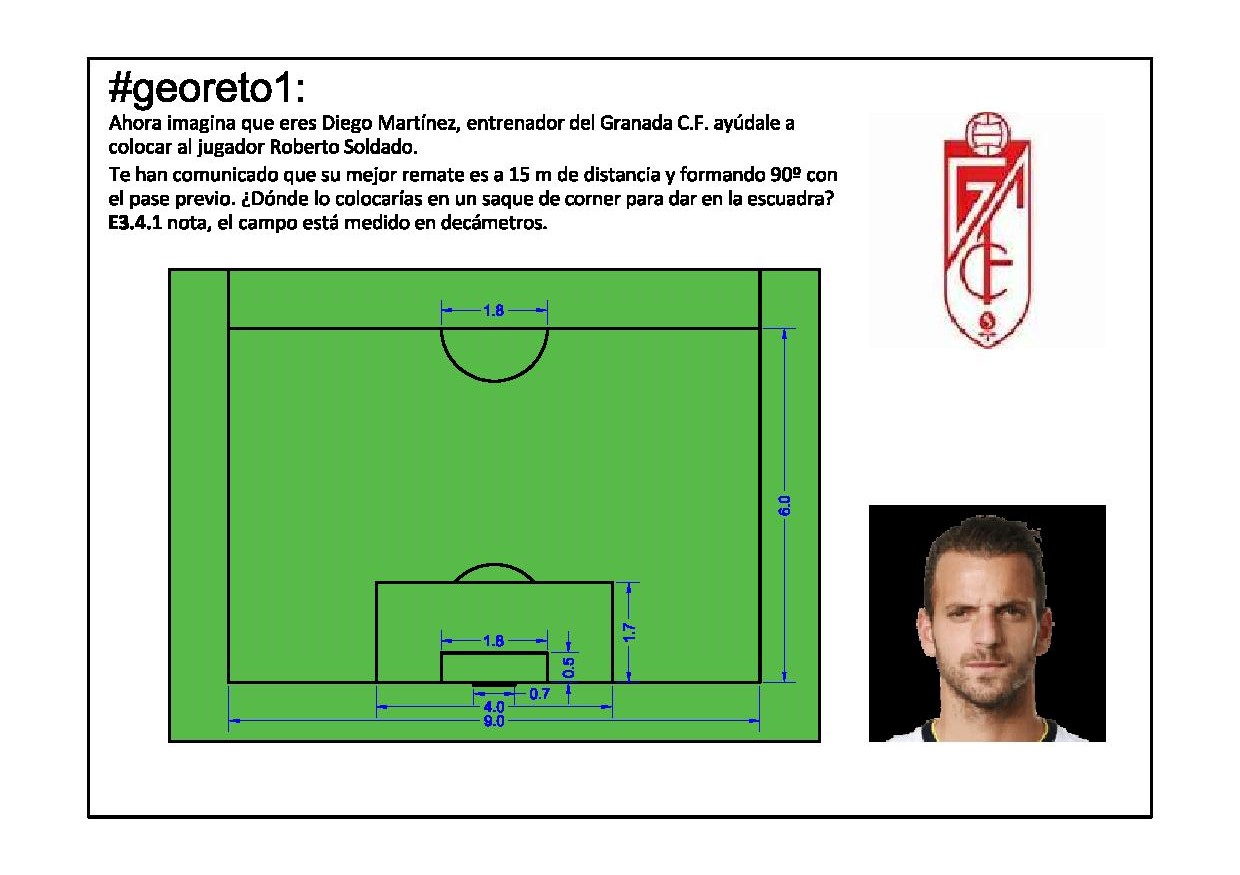 3.6.1 Construye un pentágono regular a partir del lado dado. Realiza un diseño interior utilizando el concepto de paralela y perpendicular.				A				B• Punto, línea y plano• El punto, el plano y la línea como elemento de descripción de expresión y configuración de la forma.• Circunferencias• Segmentos. • Triángulos• Cuadriláteros• PolígonosExperimentar con las variaciones formales del punto, el plano y la línea.Estudiar las aplicaciones del teorema de Thales.Construir triángulos conociendo tres de sus datos (lados o ángulos).Analizar las propiedades de los puntos y rectas característicos de un triángulo.Conocer las propiedades geométricas y matemáticas de los triángulos rectángulos, aplicándolas con propiedad a la construcción de los mismos.Ejecutar las construcciones más habituales de paralelogramos.Estudiar la construcción de polígonos regulares conociendo el lado.1.1.1 Experimenta con el valor expresivo de la línea y el punto y sus posibilidades tonales, aplicando distintos grados de dureza, distintas posiciones del lápiz de gráfico o de color (tumbado o vertical) y la presión ejercida en la aplicación, en composiciones a mano alzada, estructuradas geométricamente o más libres y espontáneas.Lámina 1.13.1.1.Divide un segmento en partes iguales, aplicando el teorema de Thales.Lámina 1.23.1.2. Escala un polígono aplicando el teorema de Thales.Lámina 1.33.2.1. Construye un triángulo conociendo dos lados y un ángulo, o dos ángulos y un lado, o sus tres lados, utilizando correctamente las herramientas.Lámina 1.43.3.1. Determina el baricentro, el incentro o el circuncentro de cualquier triángulo, construyendo previamente las medianas, bisectrices o mediatrices correspondientes.Lámina 1.53.4.1. Dibuja un triángulo rectángulo conociendo la hipotenusa y un cateto.Lámina 1.6 (actividad 1)3.5.1. Construye cualquier paralelogramo conociendo dos lados consecutivos y una diagonal.Lámina 1.6 (actividad 2)3.6.1. Construye correctamente polígonos regulares de hasta 5 lados, conociendo el lado.Lámina 1.71.5.6.Mantiene su espacio de trabajo y su material en perfecto orden y estado, y aportándolo al aula cuando es necesario para la elaboración de las actividades.